Muinaisegyptiläiset jumalat Amon, Amon-RaIhmishahmoinen jumala, jolla oli korkea sulkakruunu ja jota keskivaltakunnassa alkaen pidettiin Theban paikallisjumalana. Amonin päätemppeli oli Karnakissa, jossa häntä palvottiin yhdessä Mutin ja Khonsun kanssa. Pääjumala Amon ilmensi abstraktia käsitystä monitoimisesta jumalasta. Hänet on ymmärrettävä uuden valtakunnan teologisen puntaroinnin tulokseksi. Yhteys hedelmällisyyden jumalaan Miniin teki Amonista Amon-Min-Kamutefina itsensä synnyttävän alku- ja luojajumalan. Amon-Rana hän oli maailman jatkuvan uudistumisen takaaja ja jumalten kuninkaana maallisen ja taivaallisen alueen hallitsija. 21.dynastian aikana Amon-Ralle perustettiin  Thebaan oma teokraattinen valtio. Sen jälkeen hän säilytti asemansa ylijumalana siihen asti, kunnes Aleksanteri Suuri valloitti Egyptin. Aleksanteri julistutti itsensä jumalan pojaksi Amonin oraakkelilta Siwan keitaalla.AnubisVarhaiskaudelta saakka tunnettu nekropolien suojelusjumalana, joka kuvattiin sakaalihahmoiseksi tai ihmiseksi, jolla on sakaalin pää. Anubista pidettiin palsamoinnin jumalana, salaisuuksien  valvojana ja manalan tuomarina. Anubis muodosti jumalpeerheen äitinsä, lehmäjumala Hesatin, sekä härkäjumala Mnevisin kanssa. Myöhemmissä teksteissä Anubista sen sijaan pidettiin kuolleiden jumalan Osiriksen poikana. Hänen kultistaan on todisteita useilta paikkakunnilta. Anubiksen kotipaikka oli ilmeisesti Ylä-Egyptin 17.lääni.Anuket Niilin jokavuotisten tulvien jumalatar, kuten Anuketin korkea ruokokruunu osoittaa. Khnumin ja Satetin kanssa hän muodosti Niilin kataraktin suojelusjumalaperheen. Anuketia pidettiin myös Egyptin eteläosien valtiaana.Apis Apis-härkää palvottiin Memfiissä varhaiskaudelta lähtien. Häntä voidaan pitää hedelmällisyyden ja sodan jumalana. Nautalaumoista valittiin jumalallinen härkä otsalaukin  ja muiden tunnusmerkkien perusteella. Pyhät eläimet muumioitiin  ja haudattiin uudesta valtakunnasta lähtien Sakkaran Serapeumiin. Ptolemaiosten kaudella Osiriksen ja Apiksen yhteydestä syntyi uuso egyptiläis-hellenistinen jumala nimeltä Serapis. Aton Akhenatenin Amarna-teologian auringonjumala Aton kuvattiin auringonkehräksi, josta lähtevät pitkät säteet päättyvät ihmisten käsiin. Aton oli faraoiden Egyptissä syntyneistä jumalista abtraktein. Häntä pidettiin päivänvalona, joka antoi elämän ihmisille ja eläimille. Akhenaten ja kuningasperhe olivat tässä teologiassa jumalallinen perhe, joka takasi jumalalle osoitettujen uhritoimitusten jatkumisen ja siten myös jumalan päivittäisen ilmestymisen. Akhenatenin kuvissa tuodaan lisäksi esiin kuninkaan luojajumalaisia ominaisuuksia. Kun Amarna-teologia Akhenatenin hallituskauden jälkeen tuomittiin vääräoppiseksi , tuomio ei koskenut jumala Atonia vaan hänen maallista edustajaansa AkhenateniaAtum Heliopoliin teologian alkujumalan nimi tarkoittaa sekä ”ei olla” että ”olla täydellinen”. Tämä kaksimerkityksisyys valittiin kaiketi tarkoituksellisesti ja viittaa alkuperäiseen luomistilanteeseen, joka ilmeni Atumissa. Juuri hän nimittäin syntyi ennen elämän alkua alkuvedessä ja loi itsestään luomakunnan osat ja elämänmuotojen moninaisuuden. Tällöin luotiin avaruus (ilma ja kosteus, taivas ja maa) ja aktivoitiin ajan syklinen kierto ja sen jälkeen myös lineaarinen aika, kun syntyi jako maanpäälliseen ja tuonpuoleiseen. Ihmisiä ja jumalia pidettiin alkujumalan hikenä ja kyynelinä. Atumin pääkulttipaikalla Heliopoliissa ihmishahmoinen  ja kaksoiskruunua käyttävä Atum mielettiin myös auringonjumalan iltamuodoksi. BastetAlun perin leijonan ja myöhemmin kissan muotoisen jumalatar Bastetin pääpalvontapaikka  oli Bubastis Niilin suiston itäosassa. Vanhasta valtakunnasta lähtien Bastetia palvottiin myös Memfiissä, jossa hän liittyi jumalatar Sakhmetiin . On myös todisteita Bastetin yhteyksistä Hathoriin ja Mutiin. Heliopoliissa Bastetia pidettiin luojajumala Atumin tyttärenä. Bastetin olemus vaihteli aivan kuten kissalla hellyttävyyden ja villeyden välillä. Taikavoimia omaavalle Bastetille omistettiin myöhäiskaudella ja kreikkalais-roomalaisella kaudella lukemattomia pronssisia kissaveistoksia.BesVanhasta valtakunnasta lähtien tunnettu suojelusjumala Bes oli pienikasvuinen. Hänellä oli irvokkaat kasvot ja täysparta. Bes liittyi läheisesti sotaisaan  jumala Ahaan. Hän valvoi yhdessä Hathorin kanssa seksuaalisuutta ja synnytystä. Lisäksi hän käytti maagisia voimiaan sairauksia ja vaaroja vastaan. Besiä pidettiin myös ilon ja tanssin jumalana. Egyptiläiset toivoivat saavansa suojaa Besiä esittävistä amuleteista ja pienistä steeleistä. GebAtumin luoma ihmishahmoinen maanjumala Geb liittyi Heliopoliin luomismyyttiin. Yhdessä Nutin ( taivas), Shun (ilma) ja Tefnutin (kosteus) kanssa hän muodosti avaruuden, jossa auringonjumala saattoi käynnistää ajan syklisen kulun. Ensimmäisenä maallisena hallitsijana hän edusti myös kuninkaanvallan jumalallista oikeudenmukaisuutta. Hapi Niilin jumala Hapi  oli pelloille vuosittain leviävien tulvien takaamana Egyptin  hedelmällisyyden ruumiillistuma. Hänet kuvattiin syöneen näköiseksi mieheksi, jolla oli naisen rinnat ja papyrusruokokruunu, Horuksen ja Sethin asemesta kaksi Hapia saattoi yhdistää Ylä- ja Ala-Egyptin symbolisesti kuninkaan alaisuuteen. Maan hyvinvoinnista saattoi olla myös huolehtia lääninjumalten asemesta joukko Hapeja.  HathorIhmisen tai lehmän muotoisen jumalatar Hathoria yhdistettiin varhaiskaudesta saakka taivaan- ja kuninkaanjumala Horukseen, mihin hänen nimensä ”Horuksen taloa” viittaa. Hathorin aurinkosidonnaisuutta ilmensi hänen lehmänsarviensa välissä oleva auringonkehrä. Hathor oli mukana monissa myyttijärjestelmissä ja häntä palvottiin  monilla kulttipaikoilla eri puolilla Egyptiä. Häntä pidettiin paitsi kuninkaanjumalattarena myös rakkauden jumalattarena ja äitijumalattarena, synnytyksen  ja uudistuksen suojelijattarena sekä auringon – tai kuunsilmänä. Ominaisuuksiensa monikoosteisuuden vuoksi  Hathor voitiin yhdistää lähes kaikkiin muihin jumaliin , ja hän saattoi myös esiintyä useassa eri ilmenemismuodossa. Pääpalvontapaikallaan Denderassa Hathor yhdistettiin Edfun taivaanjumala Horukseen. Horuksen pojat Ihmispäinen Imset, paviaanipäinen Hapi, sakaalipäinen Duamutef ja haukkapäinen Kebekhsenuf olivat sisäelinten suojelushenkiä. Uudesta valtakunnasta lähtien heidän päänsä veistettiin kanooppiastioiden kansiin. Nuorina jumalina Horuksen pojat varmistivat vainajan elpymisen ja suojelivat häntä vaaroilta. Jälkimmäisessä ominaisuudessa Heitä käytettiin apuna taistelussa, jota auringonjumala kävi luomisen vihollista Apopista vastaan. Horus Nimeä Horus (”kaukainen”) käytettiin useista hyvin erilaisista haukanhahmoisista kuninkaan- ja taivaanjumalista. Jo ensimmäisiä kuninkaita pidettiin jumallisina  Horuksina, ja näin heidät otettiin mukaan kosmisiin tapahtumiin. Osiris-teologiassa, jossa Horusta pidettiin Isiksen  ja Osiriksen poikana, kuningasaspekti  sai lisäksi myyttisen ulottuvuuden. Siinä oli ennen kaikkea kyseluomakunnan kaaoksen ja kosmoksen, sekasorron ja järjestyksen välisestä vastakkainasettelusta. Horusta pidettiin tällöin Osiriksen oikeutettuna seuraajana maailmanjärjestyksen takaajan roolissa. Set sen sijaan edusti villiyttä ja hillittömyyttä. Kreikkalais-roomalaisella kaudella Horukseen liitettiin lopulta kaikki kuninkuuden myyttis-maagiset puolet, jolloin hän syrjäytti tässä ominaisuudessa todellisen hallitsijan. IsisIhmishahmoinen jumalatar Isis, joka esitettiin kuvissa joko nimihieroglyfillään  (valtaistuin) tai lehmänsarvien ja auringonkehrän yhdistelmällä, edusti kuninkaanvaltaa, jonka hän oli saanut Osiriksen puolisona ja uudistanut Horuksen äitinä. Tällä tavoin Isis yhdisti maanpäällisen  ja tuonpuoleisen ja oli samalla sekä kuolleiden, että äitien jumalatar. Isiksellä ei alun perin tiettävästi ollut omaa kulttipaikkaa, mutta häntä palvottiin Osiriksen kultin yleistymisen myötä tämän kultin yhteydessä kaikkialla maassa. Isiksellä oli suojelusjumalatterena poikkeuksellisia maagisia voimia. Tämä seikka teki hänestä uudesta valtakunnasta lähtien hyvin suositun. Kreikkalais-roomalaisella kaudella Isis oli johtava jumalatar, jota palvottiin kaikkialla Rooman valtakunnassa. Hänen kulttinsa Filensaarella jatkui todistettavasti 500-luvulle jKr. KheperiSyklisen uudistumisen sekä auringon päivittäisen uudelleensyntymisen ja muodon muuttuvuuden jumala Kheperi  kuvattiin skarabeeksi (pyhäksi pillerinpyörittäjäksi). Auringon kiertokulussa Kheperi edusti  aamuista auringonnousua, kun taas Ra oli päivän ja Atum illan ilmentymä. Khnum Oinaaksi tai oinaanpäiseksi ihmiseksi kuvattu luojajumala Khnum liittyi läheisesti elävien olentojen  luomiseen. Hän loi niiden ruumiin ja ka-sielun savenvalan dreijassa. Satetin ja Anuketin kanssa Khnum suojeli ensimmäisen kataraktin kohdalla Niilin ”lähteitä” ja varmisti siten maan hedelmällisyyden. Khnumia palvottiin myös monilla muilla Egyptin paikkakunnilla, joten hänen persoonallisuutensa jakautui eri tavoin korostuneisiin osiin. Esna oli Elefantinen ohella Khnumin tärkein palvontapaikka. Khonsu Nuorekas jumala Khonsu, joka oli Theban triadissa pojan asemassa, kuvattiin yleensä muumiohahmoiseksi. Hänellä oli päässään sivusuortuva ja kuun symboli. Alun perin  Khonsu miellettiin sekä pahan onnen tuojaksi että suojelusjumalaksi., mikä liittyi  luultavasti kuun alati muuttuvaan hahmoon. Myöhemmin Khonsua pidettiin elämänkaaren valtiaana ja oraakkeli- ja parantajajumalana. MaatKäsite maat tarkoitti jäsentyneen maailman prinsiippiä, ts. järjestystä ja tasapainoa, eettisiä arvoja ja oikeudenmukaisuutta, kulttuuria  ja luomisvoimaa. Maat oli näin ollen vastakohta kaikelle epäjärjestykselle, villeydelle, tuhoisuudelle ja vääryydelle. Kaikkien kuninkaiden päätehtävänä oli taata maatin ja siten paitsi Egyptin valtion  myös koko maailman säilyminen. Jumalatar Maat oli tämän prinsiipin henkilöitymä. Häntä pidettiin auringonjumalan  puolisona ja/tai tyttärenä. Hänet kuvattiin ihmishahmoiseksi ja hänellä oli päässään sulka. Maat näyttää saaneen oman kulttinsa vasta uudessa valtakunnassa, jossa se liittyi pääjumalten kulttiin Karnakissa ja Memfiissä. Min Hedelmällisyyden jumala Min on Egyptin vanhimpia nimeltä tunnettuja jumalia . Hänen jättiläispatsaitaan pystytettiin  Koptokseen jo 3000-eKr. lopulla. Faraoiden aikaan Min kuvattiin torsona, jolla oli erektio. Hänellä oli ruoska toisessa, koholla olevassa kädessä ja päässään sulkakruunu. Kamutefina, ”äitinsä sonnina”, hänellä oli luojajumalan ominaisuuksia. MontuVanhasta valtakunnasta lähtien tunnettu Montu kuvattiin haukanpäiseksi. Hänen päässään on sulkakruunu ja auringonkehrä sekä otsallaan kaksi ureuskäärmettä . Alun perin kuninkaanjumalana palvotun Montun tärkeimmät kulttipaikat olivat Armant, et-Tôd, Medamud ja Theba. Sodan jumalana hän taisteli jumalanvihollisia vastaan ja auttoi taisteluissa kuningasta. Keskivaltakunnan aikaan Montulle perustettiin härkäkultti ilmeisesti sotaisuuden vahvistamiseksi. Mut Ihmishahmoiseksi kuvatulla jumalatar Mutilla oli kotkanpää ja kaksoiskruunu. Hänen asemansa vahvistuminen perustui tyystin Amoniin. Uudesta valtakunnasta lähtien Mut nimittäin muodosti Amonin ja poikansa Khonsun kanssa Theban triadin. Mutin nimi, joka kirjoitettiin kotkanmerkillä, tarkoitti äitiä ja viittasi juuri hänen asemaansa triadin äitihahmona. Amonia ja Mutia pidettiin 18.dynastiasta alkaen myös kuninkaan vanhempina. Asherun valtiattarena Mut sai Karnakista oman kulttipaikan, johon kuului puolikuun muotoinen pyhä järvi. Siellä hänet kuvattiin leijonahahmoiseksi. Mut liittyi tiiviisti muihin kotka- ja leijonajumalattariin, kuten Nekhbetiin, Wedjatiin, Sakhmetiin ja Bastetiin.NefertemLootuksenkukassa palvottu Nefertem liittyi läheisesti auringonjumalaan, johon hän pystyi yhtymään. Nefertemiä pidettiin  ”lootuksenkukkana Ran nenässä” tai ”suurena lootuksenkukkana, joka ilmestyy alkumerestä”. Hän oli samalla kuitenkin nuori auringonlapsi. Nefertem kuvattiin yleensä ihmiseksi, jonka päässä oli sulilla kruunatun lootuksenkukan symboli. Häntä palvottiin Memfiissä Ptahin ja Sakhmetin kanssa jumalakolmikossa. NeithVanha metsästyksen ja sodan jumalatar, jota palvottiin vanhassa valtakunnassa Memfiin seudulla kuninkaan suojelijana. Neithin pääpalvontapaikka oli kuitenkin Niilin suiston Sais, jossa hän oli erityisen suosittu 26.dynastian aikana, jolloin maata hallitsivat saiittiset kuninkaat. Myöhemmin Neith yleni Esnassa peräti luojajumalaksi. Neithin päässä oli Ala-Egyptin kruunu. Hänen tunnuksenaan oli kilpi, jossa oli ristikkäin asetetut nuolet. NekhbetJumalatar Nekhbet esiintyi kotkan tai kotkapäisen naisen hahmossa. Ylä-Egyptin kruununjumalattarena hänellä oli yleensä päässään maan tämän osan valkoinen kruunu. Nekhbet liittyi läheisesti käärmejumala Wedjatiin, joka oli hänen  alaegyptiläinen vastineensa, sekä jumalatar Mutiin ja jumalatar Tefnutiin. Lisäksi Nekhbet suojeli ja imetti kuningasta lapsena. Hänen pääkulttipaikkansa Elkab oli Ylä-Egyptin kolmannessa läänissä. NephtysNepthys oli Heliopoliin kuuluisassa yhdeksikössä Hebin ja Nutin tytär  ja siten Osiriksen, Sethin ja Isiksen sisar. Nephtys suojeli yhdessä Isiksen kanssa vainajia, itki heitä ja virvoitti heidät eloon. Hänellä oli myös tärkeä tehtävä yhtenä neljästä kanooppijumalattaresta. Nephtyksen kuvissa maan päälle laitettiin hänen nimihieroglyfinsä. Hänellä oli usein siivekkäät kädet. Nun Nun oli alkuveden henkilöitymä, josta maailmaa luotaessa syntyi ns. alkukumpu, joten hänen kuvansa ovat erittäin harvinaisia. Yhdessä naispuolisen vastineensa Naunetin kanssa Nun muodosti Hermopoliin luomiskahdeksikossa ensimmäisen neljästä alkujumalaparista. Tämä pari kuvattiin sammakonpäiseksi. Nut Tärkeimpiä taivaanjumala Nutia koskevia käsityksiä oli haudoissa ja temppeleissä tavattava kuva alastomasta naisesta, jonka vartalo kaartuu  maan ylle siten, että jalat ja sormenpäät koskettavat maahan. Tähdet ja etenkin joka aamu uudelleen syntyvä ja illalla katoava aurinko kulkevat jumalattaren  ruumiin kautta taivaalla. Teksteissä tästä kirjoitetaan seuraavasti: ”Hänen takaosansa on idässä, hänen päänsä lännessä ” tai ”aurinko ilmestyy Nutin jalkojen välistä”. Osiris Muumiohahmoinen jumala Osiris, jonka kruunu oli tehty kasvien varsista ja strutsinsulista, oli alun perin ilmeisesti sadonkorjuun  ja hedelmällisyyden jumala. Villin aavikkojumala Sethin vastakohtana hän edusti viljeltyä maata ja järjestäytynyttä maailmaa. Näiden vastustajien jatkuva taistelu oli egyptiläisen luomiskäsityksen pohjana, ja siitä seurannut Osiriksen kuolema oli tuonpuoleisen muodostumisen edellytys. Osiris kuoli, ja tuonpuoleisessa Isis ja Nephtys herättivät hänet henkiin. Hän siitti seuraajansa Horuksen, joka jatkoi tämänpuoleisessa taistelua Sethiä vastaan. Ylimpänä kuolleiden jumalana ja manalan tuomarina Osiris edusti oikeudenmukaista maailmanjärjestystä tuonpuoleisessa. Hänellä oli tuonpuoleisen kuninkuutensa vallanmerkkeinä huisku ja koukkupäinen sauva. Yksi Osiriksen tärkeimmistä kulttipaikoista oliAbydoksessa, jossa järjestettiin mysteerinäytelmiä hänen kunniakseen. Ptah Ptahin pääpalvontapaikka oli Memfis, jossa hänet yhdistettiin moniin muihin jumaliiin Ptah-Sokaris-Osirikseksi tai Ptah-Tateneniksi. ”Memfiin teologian muistomerkeissä” häntä pidetään luojajumalana, joka johti jumalyhdeksikköä. Ramessidi-kaudella (19. Ja 20.dynastia) Ptah kuului Amonin ja Ran kanssa suureen ”valtakunnantriadiin”. Hänen merkityksensä kuvastuu lukuisissa filiaalikulteissa. Esimerkiksi Karnakin temppelialueella on tarkoitukseen oma rakennuksensa. Taitelijat ja käsityöläiset pitivät Ptahia suojelijanaan, mistä syystä kreikkalaiset samastivat hänet Hefaistokseen. Kanonisessa hahmossaan Ptah  on muumion muotoinen ja hänellä on päänmyötäinen tukka sekä käsissä yhdistelmävaltikka.  Ra, Ra-HorakhtiHaukanpäinen auringonjumala Ra esiintyi jo vanhassa valtakunnassa aamuaspektissaan Ra-Horakhtina. Hän oli Egyptin pantheonin johtava hahmo ja siksi moninaisesti mukana kultissa ja myyteissä. Ajatus auringon toistuvasta kierrosta, jonka Ra suorittaa aurinkoveneessään  kahdentoista tunnin mittaisella päivä- ja samanmittaisella yömatkallaan, oli vertauskuva luomisen ikuiselle toistuvuudelle ja kaikille elvyttäville voimille. Ran tärkein kulttipaikka oli vanhasta valtakunnasta lähtien Heliopoliissa, aurinkokaupungissa, mutta viidennen dynastian hallitsijat rakennuttivat Ran palvonnalle erityisiä ns. aurinkopyhäkköjä Abusirin lähistölle. Vaikuttavimpia Ran kultin symboleita olivat epäilemättä obeliskit, joiden kullatut kärjet (pyramidionit) määriteltiin auringonjumalan asunnoiksi. Ra-Horakhtin kenties kuuluisin pyhäkkö rakennettiin Ramses II:n hallituskaudella (19.dynastia) Abu Sibeliin. Kaikkien hallitsijoiden läheinen side aurinkojumalaan kuvastui neljännestä dynastiasta lähtien ”Ran pojan” kuninkaantittelissä. Sakhmet Leijonanpäistä Sakhmetia palvottiin varsinkin Memfiissä, jossa hän muodosti jumalperheen Ptahin ja heidän poikansa Nefertemin kanssa. Hänellä oli myös tiiviit suhteet jumalatar Mutiin Thebassa. Yksin Amenofis III pystytti Karnakiin useita satoja graniittisia Sakhmetin patsaita. Myytissä,   Sakhmet, jonka nimi tarkoitti mahtavaa, surmaa auringonjumala Ran ja Osiriksen viholliseet. Lisäksi Sakhmet  tukee kuningasta maan vihollisten vastaisessa taistelussa: ”Hänen nuolensa lentävät vihollisten perään kuin Sakhmetin nuolet.” Sotaisasta luonteestaan huolimatta jumalatar Sakhmetia  pidettiin myös parantamisen ja lääkäreiden  suojelijana. Lääkäreiden tiedetään toimineen Sakhmetin pappeina.  Satet Satia lienee palvottu Elefantinensaarella vanhan valtakunnan alusta saakka. Hän muodosti siellä jumalkolmikon Khnumin ja Anuketin kanssa. Hänelle omistettua pyhäkköä laajennettiin vuosituhanten mittaan aika kreikkalais-roomalaiselle ajalle saakka. Kataraktijumalana Satet valvoi Egyptin etelärajaa. Häntä pidettiin ”Elefantinesta tulevan viileän veden” antajana. Hänen päässään on usein Ylä-Egyptin kruunu, johon lisätty sivuille gasellinsarvet. Sebek Joko kokonaan eläimeksi tai krokotiilipäiseksi sekaolennoksi kuvatun Sebekin tärkeimpiä palvontapaikkoja olivat keskivaltakunnasta lähtien vanha Shedet ( Krokodilopolis) Faijumissa sekä kreikkalais-roomalaisella kaudella Kom Ombo Ylä-Egyptissä . Sebekiä pidettiin hedelmällisyyden jumalana, ja hänellä oli jopa alku- ja luojajumalan ominaisuuksia. Selket Jumalatar Selketiä  palvottiin skorpionin hahmossa, jossa hänellä oli yleensä ihmisen ruumis ja skorpioni pään päällä. Hänellä oli tärkeä asema vainajauskossa. Selket suojasi vainajan sisäelimiä ja hänen muumioitua kalmoaan Isiksen, Nephtysin  ja Neithin kanssa. Seshat Jumalatar Seshatin luonnetta kuvaa yksiselitteisesti hänen liikanimensä ”pohjapiirrosten ja kirjoitusten valtiatar”. Kirjoitus – ja laskutaiteen edustajana Seshat kirjoitti hallitsijan hallitus- ja juhlavuodet muistiin hänen kruunujaisistaan alkaen. Hän oli myös varhaisista ajoista saakka mukana temppelien perustamisrituaaleissa, tarkemmin sanoen temppelin pohjapiirroksen valinnassa. Seth Myrskyjen ja sään jumalaa Sethiä sanottiin usein ”aavikon ja vieraiden maiden valtiaaksi”. Toistaiseksi ei ole täyttä selvyyttä siitä, mikä häntä esittävä eläin on lajiltaan, sillä sen kuvaa tyyliteltiin ilmeisesti jo varhain siinä määrin, ettei tunnistus ole enää mahdollista. Osiriksen myytissä Seth edusti villiä sekasortoa. Hän murhasi veljensä Osiriksen. Sen jälkeen Seth taisteli vallasta Osiriksen seuraajan Horuksen kanssa. Toisaalta Seth toimi yhdessä Horuksen kanssa tasaveroisena kuninkaan suojelusjumalana. He luovuttivat hallitsijalle yhdessä kruunun ja sitoivat symbolisessa ”kahden maan yhdistymisessä” Ylä- ja Ala-Egyptin vaakunakasvit hallitsijan puolesta. Shu Ilman jumala Shu erotti luomismyytissä taivaan ja maan synnyttyään alkujumala Atumin suusta sisarensa Tefnutin kanssa. Niin ihmiset kuin jumalat tarvitsevat ilmaa, joten temppeleiden valoaukkoja sanottiin usein Shun ikkunoiksi. SokarHaukanpäinen tai –hahmoinen Sokar oli alun perin Memfiin nekropolin kuolleiden jumala. Häntä palvottiin myöhäiskaudelle saakka Ptah-Sokar-Osiriksena, joka liittyi tiiviisti nimessä mainittuihin kahteen muuhun jumalaan. Maahan sidonnaisena jumalana Sokarista pidettiin lisäksi kuolleiden valtakunnan valtiaana. Sokarin juhla huipentui jumalallisen kultaveneen, ns. henu-veneen, kulkueeseen. Tefnut Leijonanhahmoinen Tefnut muodosti Heliopoliin luomisopissa yhdessä ilman jumala Shun kanssa ensimmäisen  jumalparin, jonka Atum loi itsetyydytyksellä  tai sylkemällä. Eri myyttiyhteyksissä Tefnutille  kehittyi selvästi kosmisia ominaisuuksia.ThoerisJumalatar Thoeris kuvattiin yleensä seisovaksi tai tiineeksi virtahevoksi, jolla oli riippuvat rinnat ja leijonanjalat. Äitijumalattarena Thoeriksella oli läheinen suhde Hathoriin ja Isikseen. Hänen suojelusaspektinsa oli erityisen tärkeä odottaville ja imettäville naisille. Thot Thot oli Egyptin pantheonin johtavia jumalia. Häntä palvottiin vahasta valtakunnasta lähtien koko maassa. Hänen  pääkulttipaikkanaan oli Keski-Egyptissä sijaitseva Hermopolis. Kuvissa Thot on esitetty iibispäiseksi mieheksi tai kokonaan eläinhahmoisena joko iibikseksi  tai vaippapaviaaniksi. Kuunjumalana ominaisuudessa Thot vastasi kalenterista, ajanlaskusta ja matematiikasta. Kuninkaan kruunajaisissa hän merkitsi muistiin faraon hallitusvuodet ja kirjoitti tämän nimen Heliopoliin pyhän ished-puun lehtiin. Thot keksi kielen ja kirjoituksen ja suojeli jumallista järjestystä ja kaikkia rituaaleja sekä salatietoa. Kirjurit (virkamiehet) nimesivätkin hänet suojelijakseen. Manalan oikeudessa Thot ilmoitti vainajan oikeudenkäynnin tuloksen Osirikselle. 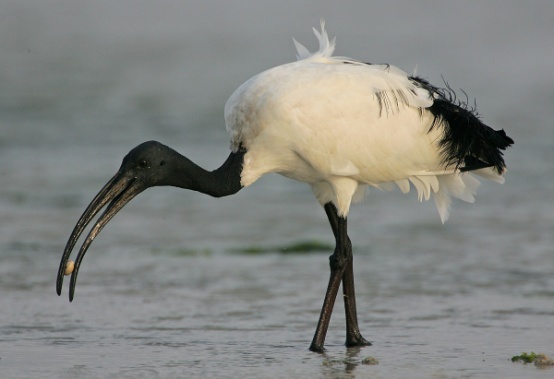 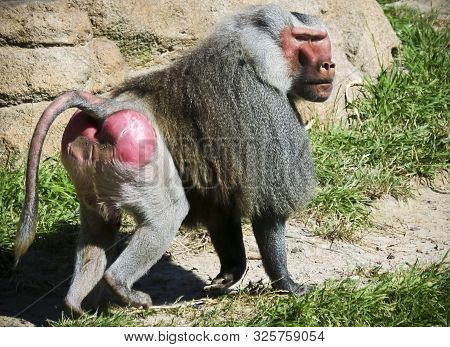 WedjatKäärmemäinen Wedjat oli Ala-Egyptin lääninjumala. Hän oli kotoisin Butosta. Elkabin kotkajumalatar Nekhbet  ja Wedjat olivat yhdessä ne ”valtiattaret”, jotka suojelivat kuningasta ja joiden  symbolit voitiin yhdistää kuninkaan kaksoiskruunuun  maan kahden osan tunnuksiksi. Weret-hekauKruunun- ja käärmejumala Weret-hekau, jonka nimi tarkoitti ”paljotaikaista”, esitettiin yleensä leijonapäiseksi naiseksi. Hän oli uudesta valtakunnasta  lähtien läsnä  hallitsijan kruunajaisissa . Weret-hekau suojeli  faraota ja imetti kuninkaan lasta. 